Colegio Santa María de Maipú                                          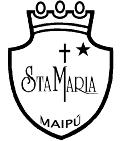 Departamento de Lenguaje. RETRO GUIA AUTO APRENDIZAJE N 13 LENGUAJE Y COMUNICACIÓN IV tos MEDIOS“El desarrollo de las guías de autoaprendizaje puedes imprimirlas y archivarlas en una carpeta por asignatura o puedes solo guardarlas digitalmente y responderlas en tu cuaderno (escribiendo sólo las respuestas, debidamente especificadas, N° de guía, fecha y número de respuesta)” LINK DE LA CLASE.  INTRODUCCIÓN:
La poesía es un arte que se expresa por medio de las palabras. Como hemos visto hasta ahora, tanto en el lenguaje discursivo cotidiano así como en el estético artístico, éste presenta más de un significado o asociaciones. La herramienta principal de la creación poética son las figuras retóricas. SITUACIÓN COMUNICATIVA EN EL TEXTO LÍRICO: Al igual que como en la Narrativa y en la Obra Dramática, el autor se desdobla en su creación, estableciendo un “doble” en la obra literaria: si en la narrativa este doble es el Narrador; en la poesía será el Hablante Lírico. El autor entonces queda sólo como la persona de carne y hueso que se decidió a escribir un poema y que llevó a cabo esta acción; todo lo demás, la obra expresada, lo dicho, la forma en que fue dicha queda separada de él. Aunque para comprender a cabalidad lo que se nos dice en un poema (y esto vale para cualquier tipo de arte) es bueno conocer sobre la vida del autor, cuáles fueron sus motivaciones y el mundo en el que le tocó vivir. ENTONCES... ¿QUIÉN HABLA EN UN TEXTO LÍRICO?:
El Hablante Lírico. Él es la persona ficticia que toma la palabra en un poema. Por lo mismo, está hecho de palabras y no tiene existencia real fuera del poema. LAS FIGURAS RETÓRICAS O LITERARIAS: Te mencionamos algunas....las más comunes.
1. Antítesis: También llamado contraste, consistente en oponer dos ideas o términos contrarios. Ejemplos. un dulce engaño, un silencio sonoro, amarga miel, ; la sabiduría de la ignorancia etc.
2. Sinestesia: consiste en aplicar cualidades sensoriales intercambiadas: un olor frío, un sonido sabroso, un ruido blanco; los latidos rojos, la melodía embriagadora, etc. 3. Metáfora: Es una identificación de un término real con una imagen. Esta última tiene, alguna semejanza con el término real, que puede aparecer expresado o no. Es decir, es un reemplazo completo. Ejemplo: “Peinaste tus oros finos”: en este caso se reemplaza el cabello por el oro, se destaca el “rubio”, lo que se relaciona con el color del oro. Otros ejemplos: “Las perlas de tu boca”, “Tu piel de agua nieve.” 4. Personificación: se le atribuyen características animadas a objetos inanimados.
Ejemplo: “El viento me susurra la canción que nadie quiere escuchar”. 5. Comparaciones: es comparar dos elementos, haciendo énfasis en que se está haciendo esa operación: estoy más aburrido que, es tan inteligente como... 6. Imagen: Es una comparación implícita, con fines estéticos, en donde no necesariamente están visibles los medios gramaticales de la comparación. Generalmente representa de forma sensible ideas abstractas. Ejemplo: “Tus cabellos son oro fino”. ” Tus dientes son perlas” 7. Aliteración: consiste en repetir las mismas letras o sonidos de un verso con el propósito de sugerir algún significado determinado. Ejemplo: “señor soñador”; “hay un espacio especial”; “tres tristes tigres trigaban....” 8. Anáfora: consiste en la repetición de una palabra con el propósito de enfatizar una idea o un sentimiento determinado. Ejemplo: “No volverá del fondo de las rocas/ no volverá del tiempo subterráneo/ no volverá tu voz endurecida” 9. Hipérbole: es una “exageración poética”.
Ejemplo: “viene un auto en mi dirección / le hago una zancadilla / tropieza y se va dando vueltas / cae a un precipicio y sigue dando vueltas” 10. Hipérbaton: consiste en alterar el orden sintáctico natural de una oración o verso. El orden natural de la lengua española es: sujeto + verbo + complemento. Ejemplo: “Inés, tus cabellos, ya me matan, ojos” 11. Epíteto: Consiste en agregar un adjetivo calificativo a un sustantivo. La función del adjetivo es estilística, pues no agrega una nueva información, sino que intensifica algo que ya está dicho en el sustantivo. Ejemplo: “De aquella herida fluía la roja sangre que testimoniaba lucha”12. Ironía: Sugerir o afirmar algo lo contrario de lo que se piensa o siente en un contexto determinado. Ejemplo: “¡Qué emoción! ¡Me muero de ganas de ir a clases!” EJERCICIOS: Identifica las figuras literarias. 1. “Tu mirada... podía divisar a la negra noche.”A. PersonificaciónB. MetáforaC. Comparación D. SinestesiaE. Epíteto2. Amor en mí se muestra todo fuego,Y en las entrañas de mi Luz es nieve,Fuego no hay, que ella no torne nieve,Ni nieve, que no mude yo en mi fuego (Fdo. De Herrera)A. Comparación B. Anáfora C. HipérboleD. AntítesisE. Sinestesia3. De salón en el ángulo oscuro.Silenciosa y cubierta de polvo,De su dueño tal vez olvidada.Veíase el arpa (G. A. Bécquer)A. Comparación B. MetáforaC. EpítetoD. HipérbatonE. Anáfora4.No perdono a la muerte enamoradaNo perdono a la vida desatentaNo perdono a la tierra ni a la nada (M. Hernández)A. Comparación B. Anáfora C. Aliteración D. MetáforaE. Epíteto5. Me miran con tus ojos las estrellas más grandes.A. PersonificaciónB. HipérboleC. MetáforaD. Hipérbaton E. Personificación 6. La luna deja un cuchillo abandonado en el cieloA. Comparación B. Imagen C. Metáfora D. Hipérbaton E. Personificación 7. El estadio estaba tan lleno que cabía ni un alfilerA. Anáfora B. MetáforaC. Comparación D. HipérboleE. Hipérbaton 8. Los claros clarines que de pronto levantan sus sonesA. PersonificaciónB. SinestesiaC. Aliteración D. Comparación E. Hipérbaton Objetivo1. Ejercitan habilidades lectoras que se incluyen dentro de la Prueba de Transición Lenguaje y Comunicación 2020.Se les recuerda que ante cualquier problema, duda o consulta puedes escribir al siguiente correo lenguaje.ivem.smm@gmail.com, La docente a cargo de contestar los correos enviados, es Paola Martín Gatica.